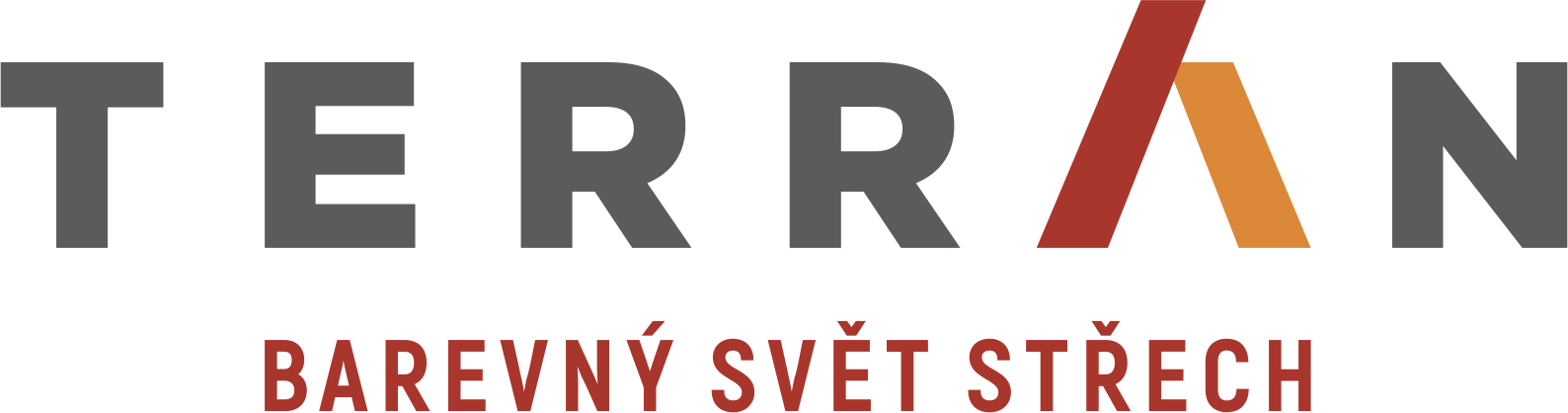 Mediterran CZ, Vídeňská 264/120b, 619 00 BrnoDOKLAD O PŘIJATÉ REKLAMACI č.             Odběratel:Jméno a příjmení/ název společnosti: Adresa:  Kontakt (gsm, mail): Název společnosti, jméno a příjmení zaměstnance, který reklamaci přijal:     Vyjádření obchodního zástupce společnosti Mediterran V Brně - datum vyřízení:  …………………………………					……………………………Podpis obchodního zástupce 						Podpis odběratelespolečnosti MediterranDruh zbožíPočetksPopis vady – důvod reklamaceMísto dodání zboží (vč. PSČ)Datum dodání zbožíČíslo naší faktury, číslo zakázky z dodacího listuZpůsob vyřízení reklamace – prosím zaškrtněte variantuZpůsob vyřízení reklamace – prosím zaškrtněte variantuDobropis Výměna poškozeného zboží